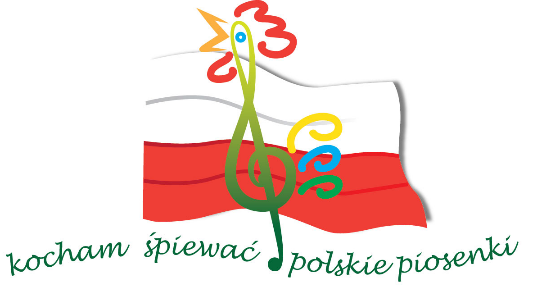 ZAŁĄCZNIK NR 1 do REGULAMINU KONKURSU WOKALNEGO „KOCHAM ŚPIEWAĆ POLSKIE  PIOSENKI”WYPEŁNIAMY KOMPUTEROWOKARTA ZGŁOSZENIADo udziału w konkursie wokalnym……………………………………………………………...				……………………………………………………………..Data								Podpis zgłaszającegoZgodnie z ustawą o ochronie danych osobowych wyrażam zgodę na przetwarzanie moich danych osobowych niezbędnych do realizacji:Konkursu „Kocham Śpiewać Polskie Piosenki” w Gminnym Ośrodku Kultury dnia 5 kwietnia 2019r.Wyrażam zgodę na wykorzystanie przez GOK  wizerunku mojego dziecka oraz jego rozpowszechnianie i publikowanie, także wraz z wizerunkami innych osób utrwalonymi w ramach realizacji konkursu organizowanego przez GOK  w szczególności w mediach elektronicznych w tym  na stronach internetowych, prasie, telewizji, broszurach, ulotkach, gazetach  itp.Wyrażam zgodę na przekazanie moich danych osobowych dla organizatora kolejnego etapu konkursu 
-Lokalna Grupa Działania „Warmiński Zakątek”. Zgodnie z art. 13 ogólnego rozporządzenia o ochronie danych osobowych z dnia 27 kwietnia 2016 r. (Dz. Urz. UE L 119 z 04.05.2016) informuje się, iż:administratorem danych osobowych jest Gminny Ośrodek Kultury w Dywitachdane osobowe przechowywane będą w czasie zgodnym z przepisami prawa odbiorcami danych osobowych będą wyłącznie podmioty uprawnione do uzyskania danych osobowych na podstawie przepisów prawakażdy uczestnik posiada prawo do dostępu do danych osobowych, ich sprostowania, usunięcia lub ograniczenia przetwarzania lub odwołania uprzednio udzielonej zgodyuczestnik ma prawo wniesienia skargi do organu nadzorczego wizerunek uczestników może zostać utrwalony, a następnie rozpowszechniany dla celów dokumentacyjnych, sprawozdawczych, reklamowych oraz promocyjnych wynikających z zadań statutowych Organizatorakontakt z Inspektorem Ochrony Danych - iod.gokdywity@wp.plZgłoszenie do wieloetapowego konkursu jest jednoznaczne z akceptacją regulaminu i zgodą na przetwarzanie danych						............................................................podpis opiekuna	Imię i nazwisko UczestnikaImię i nazwisko UczestnikaAdresAdresKategoria wiekowa(prosimy zaznaczyć właściwe pole)Kategoria wiekowa(prosimy zaznaczyć właściwe pole)Klasa I - IIIKategoria wiekowa(prosimy zaznaczyć właściwe pole)Kategoria wiekowa(prosimy zaznaczyć właściwe pole)Klasa IV - VIKlas VII-VIII, Gimnazjum Dane Instytucji zgłaszającej:Nazwa Instytucji,Adres do korespondencjiDane Instytucji zgłaszającej:Nazwa Instytucji,Adres do korespondencjiImię i nazwisko  INSTRUKTORATelefony kontaktoweImię i nazwisko  INSTRUKTORATelefony kontaktoweImię i nazwisko OPIEKUNATelefony kontaktoweImię i nazwisko OPIEKUNATelefony kontaktoweI
1. Tytuł piosenki

2. Autor

3. Kompozytor

4. Czas trwania

1.
2. 

3. 

4.
1.
2. 

3. 

4.II
1. Tytuł piosenki

2. Autor

3. Kompozytor

4. Czas trwania

1. 
2.

3.

4.
1. 
2.

3.

4.Potrzeby technicznePotrzeby techniczne